WELCOME TO LEARNING CHINESEWelcome to the Learn a Language programme of Queen Mary. Language learning broadens the mind – you learn how different cultures and societies organize the world through language, you acquire a new vocabulary, new concepts, cultural knowledge, and become more interculturally aware. You can connect with people in another society in their language, a connection that is likely to be closer than if you make them speak your language or you communicate in a third language, such as English. You can use your language skills in your future career – employers consistently ask for better language skills in graduates. And, finally, language learning has cognitive benefits – studies show that bilinguals are more perceptive and have better memory. Speaking another language makes you more aware of language structure in general, and a better communicator.MANDARIN CHINESEMandarin Chinese is offered in collaboration with Queen Mary’s Confucius Institute.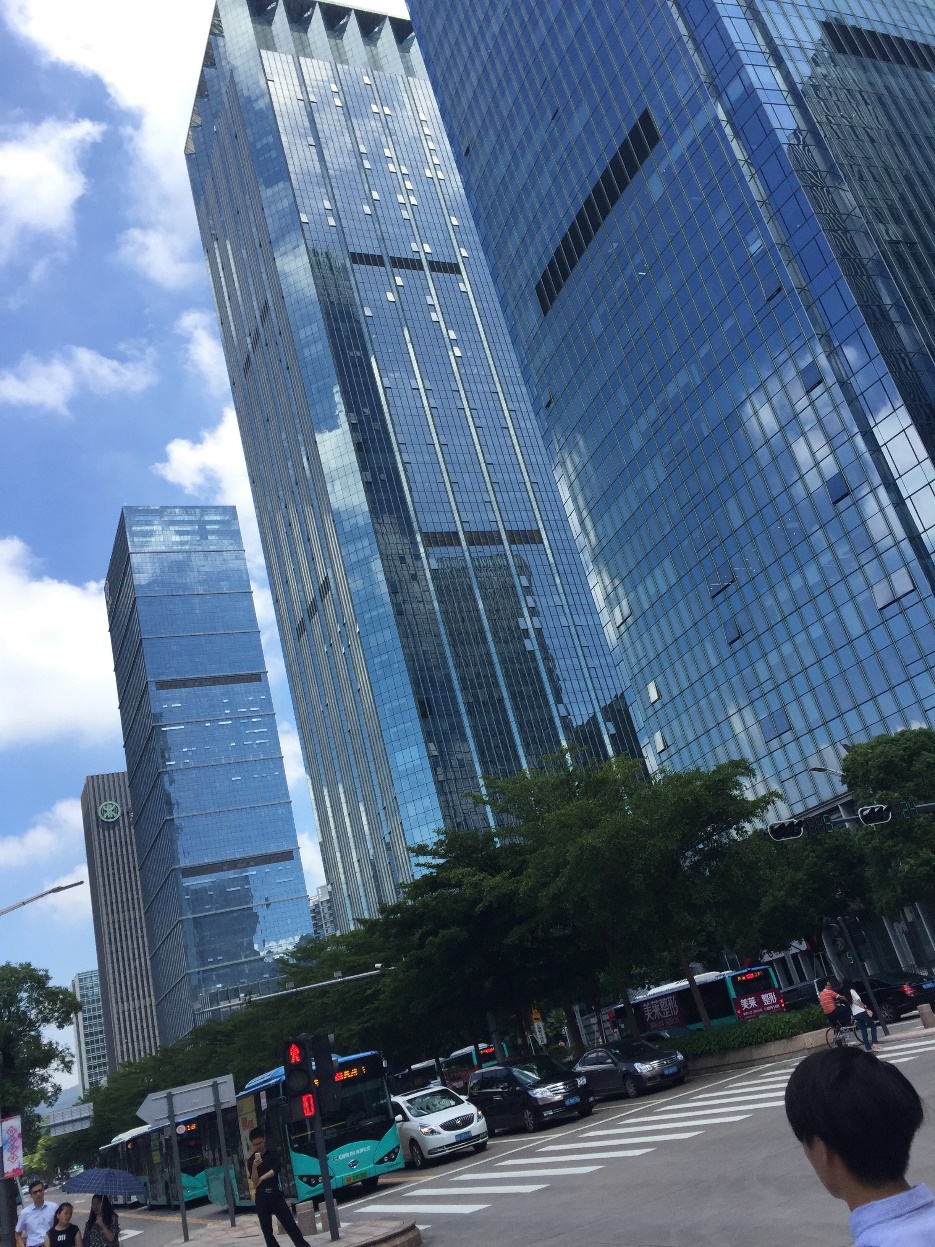 Picture by Kirsty Stage, student of Chinese 1b, 2019/20 MODULE AIMS AND LEARNING OUTCOMESModule AimsThe overall aims of this module are to help you to develop a sound foundation of knowledge of the Chinese language, and an ability to approach communication in the language in a confident and competent manner. You will move from no knowledge, or very rudimentary knowledge of the language, to become someone who is able to function effectively at a basic level when using language occurring in everyday situations relating to practical matters, and be able to understand basic as well as slightly more complicated t texts, including news and brief reports (equivalent to level A2 of the Common European Framework of Reference, CEFR).You will learn the language through tasks designed to develop your skills in speaking and writing. You will also read and listen to simple texts, to develop your receptive skills. The aim is to achieve a balance between fluency and accuracy, which means grammar and structure are an integral part of this course. How is the module structured and how will it be taught?You will have two timetabled sessions (of two hours each) per week, over two semesters (4 hours over 22 weeks). The module is taught in-person, on campus. This means you will get 88 hours of tutor-led learning. The total learning hours for this module are 300 hours, which means that in addition to the 88 tutor-led hours, you need to invest an additional 212 hours through independent study. You will do this by doing homework set by your tutor, completing tasks online on QMplus and in the course book, revising class materials and vocabulary, preparing for assessments, and using other opportunities to speak, listen to and read Mandarin Chinese outside the classroom.The classroom-based sessions will be mainly used for interactive tasks and skills development (speaking, listening, writing), while explanations of grammar and introduction of new material will be delivered mainly via recorded video clips.This means you will sometimes be asked to watch a video, go over a PowerPoint presentation, or read a text in preparation for a class, as well as completing exercises and tasks after sessions, for consolidation (e.g, exercises in the course book, on QMplus, recording yourself, etc.).Module Learning OutcomesYou should develop the following outcomes related to academic content:You should develop the following disciplinary skills:You should develop the following general attributes: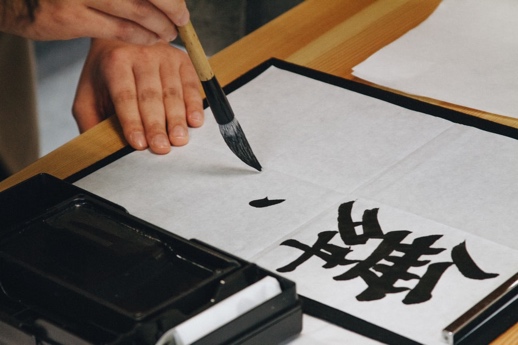 Picture by Shruthii Muthappan, student of Chinese 2a, 2019/20EXPECTED STUDY TIMEIf you are taking this module for credit, you will get 30 credits, which equals 300 learning hours. 88 of those will be tutor-led through synchronous sessions, the rest you are expected to invest between the weekly sessions, in your own time, via guided learning, using resources on QMplus, in your course book, and other material as advised by your tutor. Even if you are not taking the module for credit, you should invest the same amount of time in order to make the expected progress.CONTACT DETAILS AND ADVICE & FEEDBACK HOURS OF YOUR TUTORYou can use your tutor’s Advice & feedback hours for questions and feedback. Please email your tutor beforehand. LEARNING PLANSEMESTER 1Semester 2 SEMESTER DATES 2023-24LEARNING MATERIALSAudio of the book is available at: http://www.mydiscoverchina.com/resources/mp3-audio-files-of-discover-china-students-books-and-workbooks/E-version of the book is available at: https://archive.org/details/discover-china-students-book-vl-01/mode/2up?view=theaterThere will also be supplementary resources and materials in class. OTHER RESOURCES:Online dictionary: https://dict.naver.com/linedict/zhendict/#/cnen/homeYoutube channels: https://www.youtube.com/channel/UCSXriUqkzZmAQklQ0N9XFVw        https://www.youtube.com/c/cnliziqi       https://www.youtube.com/channel/UC_HW6aVLpyvPIhc7w8YA8Ag       https://www.youtube.com/c/JasonLightfootLivinginChina/featuredFor reading and listening:https://www.duchinese.net/lessonshttps://www.thechairmansbao.com/For grammar:https://resources.allsetlearning.com/chinese/grammar/Main_PageLearn Chinese song:https://www.echinesesong.comAPP: pleco (dictionary), anki (flashcard), skritter (Write Chinese)Reading list for Chinese modules: https://qmul.rl.talis.com/search.html?q=chineseCultural events in London in 2022/23 related to Chinese: Please follow the Confucius Institute  website or facebook @QMULCI Practice with volunteer students: https://www.qmul.ac.uk/sllf/language-centre/language-learning/speaking-practice/   QMplus Module pageThe QMplus module page is the place to go to regularly before and after class, to prepare for the weekly sessions and find resources for self-study. Here you will find the materials used in class in addition to the course book, and additional resources and activities that help you consolidate and extend the material covered in class. You will also find links to web resources and videos on the language and cultural information.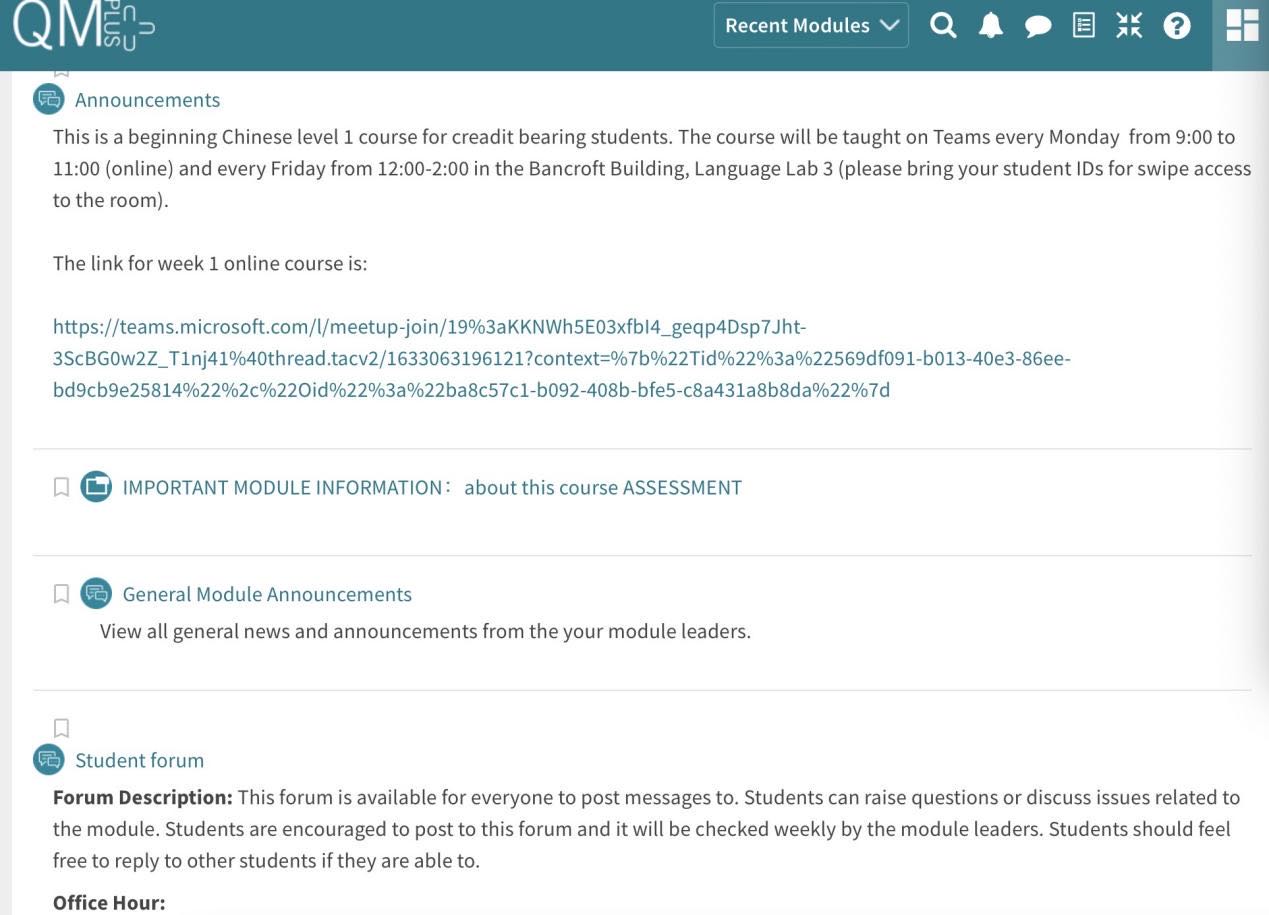 Free Language Speaking PracticeLanguage learners within the Queen Mary community can book 30-minute online speaking sessions with native or proficient speakers, for 15+ languages, for free. You can practise your speaking skills in the language you're learning, in an informal way. Sessions are offered by volunteers – QMUL students and staff who enjoy helping others learn. It’s a great way to practise the language, and get to know Queen Mary students from different schools and different backgrounds.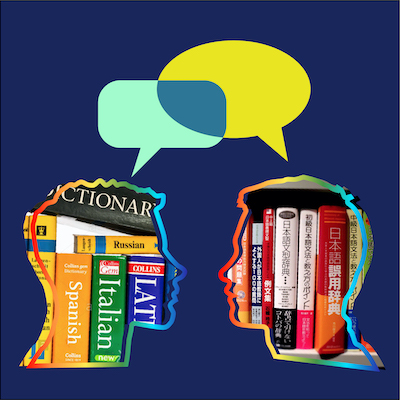 More information and booking linkFEEDBACKHow can you check your progress throughout the module?What feedback can you expect from your tutor?Language classes are highly interactive and participative, which means your tutor will give you regular instant feedback on your participation in class. Your tutor will also give you feedback on your submitted homework, and on activities that you complete on QMplus, if there is no automated feedback.You will get feedback on the draft (formative submission) of your Writing Assignment, and will then have the opportunity to improve your writing before you submit it for summative assessment (counting towards your mark).Your tutor is available during Feedback & Advice hours (check the times in the Tutor profile above), which you can use for a one-to-one meeting to discuss your progress. Please email your tutor beforehand.ASSESSMENT INFORMATIONAssessment is carried out through formal and informal reading, writing, listening and speaking tasks. The assessment structure depends on whether you are taking the module for credit or not. Check your module code and note the assessment structure relevant to you, below:Assessment structure:FOR CREDITLAN4080: Chinese Language & Culture 1: Students taking the module for credit, year-long (30 credits)LAN 4081: Chinese Language & Culture 1a: Students taking the module for credit, Semester A only (15 credits)Study Abroad & Visiting Students taking LAN4081: Chinese Language & Culture 1a for credit, Semester A only (15 credits)LAN 4082: Chinese Language & Culture 1b: Students taking the module for credit, Semester B only (15 credits)NOT FOR CREDITLAN4085/LAN4086/LAN4087: Chinese Language & Culture 1, 1a, 1b: Students taking the module NOT for credit, year-long. In order to get a Certificate of Completion, you need to pass the following assessments:Your course teacher will give detailed instructions in advance of assessments. MARKING CRITERIA FOR ASSESSMENT OF WRITING SKILLS*If you submit work significantly under the word limit, marks will be deducted.MARKING CRITERIA FOR ASSESSMENT FOR SPEAKING SKILLS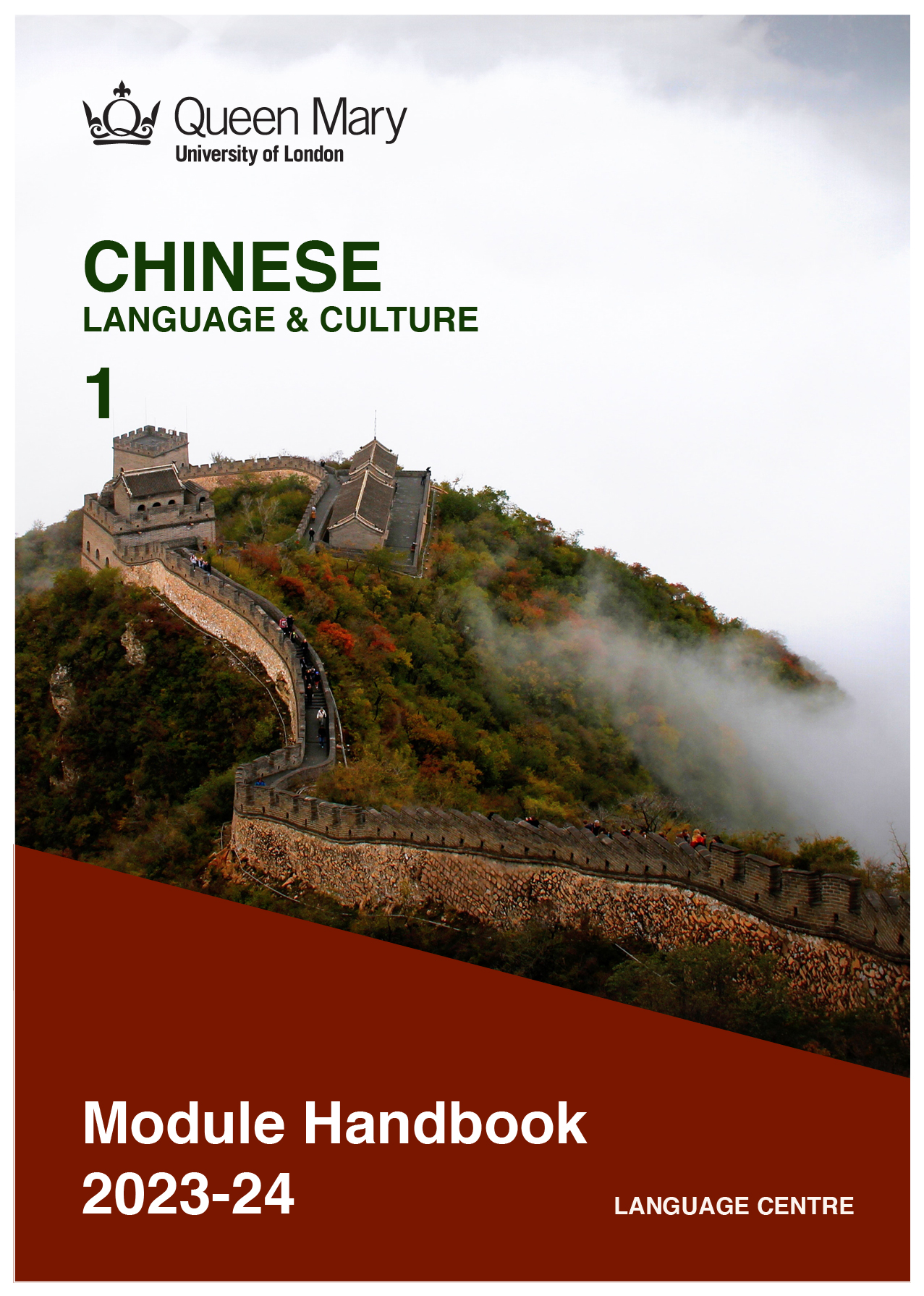 A1To achieve effective communication in Chinese at level A2 CEFR with competent speakers of the language.A2To exploit, for a variety of purposes, a range of materials, written and spoken, in Chinese level A2 CEFR.A3To demonstrate a knowledge and understanding of the structures, registers and, as appropriate, varieties of Chinese at level A2 CEFR.A4To demonstrate a knowledge and understanding of Chinese cultures and societies gained through the study of basic written and aural texts and other cultural products in the target language.B1To analyze aspects of the target language and make use of them in a broadly professional context.B2To gather and process information related to Chinese language and cultures from a variety of paper, audiovisual and electronic sources and communicate this information, both orally and in writing.B3To use ICT effectively both as a means of communication and as an aid to learning.B4To demonstrate some ability as an independent learner of the language in order to take further the study of Chinese language and cultures.C1To be able to operate in more than one language, develop a global perspective and use the knowledge acquired to increase employability and engage with the professional world.C2To apply analytical skills to investigate unfamiliar problems and to use the knowledge acquired to enrich research.C3To be able to work effectively in diverse communities.C4To work individually and in collaboration with others reflecting upon and assessing one's progress in learning the Target Language.30 credit module – 300 learning hours 30 credit module – 300 learning hours Tutor-led learning88 hoursInteractive classesSelf-directed learning212 hoursPreparations for taught sessions44Completing set homework 44Self-study after class (QMplus, course book, etc.)88Preparation for assessments36Total300Module tutorOfficeEmailAdvice & feedback hours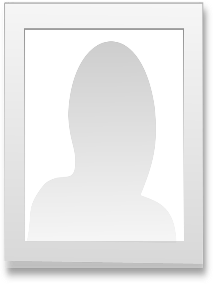 Bancroft building 1.36Tuesday 5:00-6:00PMWeekMain topicPhoneticsLanguage focusKey sentenceObjectivesCulture focusSelf-study1Self-introduction (1): I amGreeting:  Hello! How are you?Numbers 0-10Introduction of Chinese pinyinTones (Sheng diao)Sentence structure:S+AdjS+Adj+吗(ma)S+V+OHello!How are you?I am……You are……Students will be able to introduce their names, greeting each other and count from 0-10 in Chinese.Students will be able to read and write characters 0-10.Capital city, Chinese characters Nihao Song1Thank you.Sorry.Goodbye!Numbers 11-100Chinese pinyinFinals Review tones (Sheng diao)4+1Sentence structure:S+V+OS+Adv.+Adj.Daily expressions:Thank you.--You’re welcome.Sorry.   --It’s OK.Goodbye!Students should be able to express “Thank you, sorry, goodbye, how are you” and know how respond these in Chinese;Students should be able to read and write the new sentences.Numbers and the cultural meanings Song of numbers2Self-introduction(2):My surname isMy name is ……Chinese pinyinReview the finals Sentence structure:S+V+OS+Adv.+Adj.What’s your surname?May I know your surname?What’s your name?Students should be able to ask each other’s name and surname in Chinese, and learn to answer them. Students should be able to read and write the new sentences, and exchange their writing to find out mistakes. Answer exit card questionsSorry, my Chinese is not good (song)Check learning resources on QMplus2Self- introduction (3):Review the finalsSpelling PracticeSentence structure:S+adv.+V+OPron.+呢？S+ V + QW?Hello, everyone, my name is …. my surname is…. and my given name is….I come from…Students should be able to ask each other’s name and surname in Chinese, and learn to answer them. Students should be able to write a few sentences to introduce themselves. Answer exit card questions Check learning resources eon QMplus3Self- introduction (4):NationalityTone practice and review S+是+QW+N?S+Adv（不)+是+NS+是不是+(N)？S+V+compliment/objectWhere do you come from?I come from…I live in……Who is that?Is Mr. Wang English?Students should be able to ask each other’s nationality in Chinese and learn to answer. Students should be able to read and write the new sentences.Answer exit card questionsCheck learning resources eon QMplus 3Self- introduction (4):NationalityListening exercise to distinguish tones and similar pronunciations Practice to review sentence structures. Practice activity to review sentence structures.Students should be able to ask each other’s nationality in Chinese and learn to answer. Students should be able to read and write the new sentences.Answer exit card questionsCheck learning resources eon QMplus4 Self- introduction (5):AgeListening exercise to distinguish tones and similar pronunciationsS+ Num.岁？S+QW(多大）？Different ways of asking “How old are you? ” in Chinese. I am ** years old.Students should be able to ask each other’s age in Chinese and learn to answer. Students should be able to read and write the new sentences.Answer exit card questionsCheck learning resources eon QMplus5OccupationChinese pinyinPronunciation corrected through class activities S+是+N这是李小姐。S+Adv+是+N他不是老师。S+是不是+(N)你是不是中国人？S+Adv. (都)+是+NPronouns as modifier(+的）Students should be able to talk about occupation.Students should be able to read and write the new sentences.Answer exit card questions Check learning resources eon QMplus5OccupationReview & Tasks & Practice; Pronunciation corrected through class activities What do you do?I am a ……Where do you work?I work in …… 我想做……Students should be able to talk about dream jobs. Students should be able to read and write the new sentences.Answer exit card questionsCheck learning resources eon QMplus5Review & Tasks & Practice:Review & Tasks & Practice:Review & Tasks & Practice:Review & Tasks & Practice:Review & Tasks & Practice:Review & Tasks & Practice:6 Addresses Review & Tasks & Practice; Pronunciation corrected through class activities Word order of Chinese addressWhat’s your address?What’s your email address?Students should be able to ask for and give information about address, respond to a text message, and should be able to read and write the new sentences.Answer exit card questionsCheck learning resources eon QMplus 6 Contact numberReview & Tasks & Practice; Pronunciation corrected through class activities Question word “多少”What's your phone number?What’s your room number?Students should be able to ask for and give information about contact numbers, respond to a text message, and should be able to read and write the new sentences.Answer exit card questionsCheck learning resources eon QMplus7 Study Week: learning materials will be available on QMplus.  Study Week: learning materials will be available on QMplus.  Study Week: learning materials will be available on QMplus.  Study Week: learning materials will be available on QMplus.  Study Week: learning materials will be available on QMplus.  Study Week: learning materials will be available on QMplus.  Study Week: learning materials will be available on QMplus. 8Date   Review & Tasks & Practice; Pronunciation corrected through class activities 今天是……今天几月几号？你的生日是几月几号？What's the date today?When is your birthday?How old are you?Sorry, I don't know.Happy birthday to you!Students should be able to ask the date in Chinese, and learn to answer them, and should be able to read and write the new sentences.Answer exit card questionsCheck learning resources eon QMplus8Activities    Review & Tasks & Practice; Pronunciation corrected through class activities S+ 要+  Num+ Measure Word+NWaiter, may I have the menu, please.I'd like a... .It's 180 yuan in total.Students should be able to order food and pay the bill in Chinese, and should be able to read and write the new sentences.Answer exit card questions Check learning resources eon QMplus 9Daily schedule Review & Tasks & Practice; Pronunciation corrected through class activities Location+在哪儿？Unit+ 有+ 几/多少+MW+ N?How many people are there in your family?Who's in your family?Where is your home?My home is in … . Introduce their family members in Chinese,read and write the new sentences.Answer exit card questions Check learning resources eon QMplus 9Invitation Review & Tasks & Practice; Pronunciation corrected through class activities Sentences without verbs 请…….May I invite you to…Students should be able to make invitations; Students should be able to  create personal calendars.  Answer exit card questions Check learning resources eon QMplus10People’s appearances Review & Tasks & Practice; Pronunciation corrected through class activities 真/很+adj. 他/她怎么样？他/她真高。Students will be able to describe people’s appearance and personality. Answer exit card questionsCheck learning resources eon QMplus10People’s appearances; Favorites Review & Tasks & Practice; Pronunciation corrected through class activities 又……又……Both … and…Adverbs of degree：a little bit, very,relativelyMy brother is tall, handsome and clever.Students should be able to describe a person in Chinese, their appearance, their personality…Students should be able to read and write the new sentences.Answer exit card questions Check learning resources eon QMplus 11 Family   Review & Tasks & Practice; Pronunciation corrected through class activities Pron+谁的+N？S+ V+ QW+O?Whose pen is this?What do you do?My father is a teacher.Students should be able to describe their family: family members’ occupation, age, hobbies and appearance. Students should be able to read and write the new sentences.Answer exit card questionsCheck learning resources eon QMplus11Family    Review & Tasks & Practice; Pronunciation corrected through class activities 这是……我…….每天都……我…..喜欢……我……很……This is my family. ….is years old. … is a … ; … does … each day.Students should be able to deliver a small speech about their family.  Students should be able to read and write the new sentences.Answer exit card questionsCheck learning resources eon QMplus12Review & Tasks & PracticeReading, speaking, listening and writing practice to review what’s learnt in the semester. Review & Tasks & PracticeReading, speaking, listening and writing practice to review what’s learnt in the semester. Review & Tasks & PracticeReading, speaking, listening and writing practice to review what’s learnt in the semester. Review & Tasks & PracticeReading, speaking, listening and writing practice to review what’s learnt in the semester. Review & Tasks & PracticeReading, speaking, listening and writing practice to review what’s learnt in the semester. Review & Tasks & PracticeReading, speaking, listening and writing practice to review what’s learnt in the semester. Review & Tasks & PracticeReading, speaking, listening and writing practice to review what’s learnt in the semester. WeekMain topicLanguage focus Objective Culture focus Self-study1Chinese new year  I wish you ...When is ...? The ... falls on according to the lunar calendar Students should be able to talk about Chinese new year; Students should be able to talk about  China’s traditional festivals and their dates; Students should be able to talk about China’s lunar calendar Chinese people’s entertainment  modeChinese pinyinSentence practiseWrite an article about your new year experience 1Chinese couplets  I wish... Students should be able to write down their festival wishes with brush Chinese couplet Watching movie:“Anchoring in Seattle”and write down your impression.2Review & Tasks & Practice:Numbers Self-introduction Date Hobbies Hometown Job... Students should be able to talk about Numbers; Students should be able to talk about dates; Students should be able to talk about hobbies; Students should be able to talk about their hometown; Students should be able to dictate. Chinese university life Chinese pinyinTongue twisterTranslation practise2Time  When will you ... on ...? Students should be able to talk about time Students should be able to talk about their class time How the ancient Chinese told time Write about personal schedule. 3See you at  eight I will ... at...I plan to...How about doing...? Students should be able to talk about their plans Students should be able to read and write the new sentences.Daily routines recommended  by traditional Chinese doctors Chinese pinyinTongue twisterTranslation practise3Making appointments When will you ... on ...? Students should be able to make appointments Students should be able to talk about their weekend plans Students should be able to write their schedules and daily activities Ways to make appointments in China Watching the film“Kongfu panda”And write down your expression.4How much is it? How much is it?It costs ... I want to buy...May i ask what do you want to buy? Students should be able to identify clothes, colours, and prices Comparing the prices in China and Britain Write an article:One day’s journeyTell how did you get to somewhere, what modes of transport did you use.4Bargaining  Expressing past tense using了Measure words Students should be able to ask for items, prices and bargain when shopping Students should be able to write a blog Online platforms in China Extra Reading5Class activity: second hand  market The price of ... is... Can I buy ... at a discount? I’d better... Students will bring their second-hand items and sell to the class; the rest students ask for prices and bargain Second hand markets in Chinese universities Extra Reading5Review 2 Measures words The usage of 了I live in...My email is ...I like...  Learn to express different expressions of “like”,Learn to express all kinds of sportsCultural NoteThe fascinating character “天”Additional VocabularySports (with action verb 打)， and sports (with other action verbs)6It’s not far Expressing existence using 有Asking questions  using 有没有Students should be able to describe locations Students should be sable to ask for and give directions China’s regional differences Translation practiseGrammar Practise6It’s not  far Expressing locations with the verb 在Directions , places and types of student housing Students should be able to write an advertisement for a house or flat China’s cities Read the map of a Chinese city  Read the subway map of Beijing 7Study week: learning materials will be available on QMPlus. Study week: learning materials will be available on QMPlus. Study week: learning materials will be available on QMPlus. Study week: learning materials will be available on QMPlus. Study week: learning materials will be available on QMPlus. 8Let’s take  the train Alternative questions  with 还是Questions ending with 好吗Expressing Students should be able to talk about types of transport Students should be able to discuss which types of transport to take China’s public transportation  Write a sitcom where a bunch of old friends just meet.8Let’s take the train superlatives with最Using the particle 吧Modes of transport and  holiday activities Students should be able to make their travel plans Students should be able to complete an email invitation Students should be able to talk about a trip and how to prepare for it.Car plate lottery system in Beijing Listening PractiseGrammar PractiseMatching exerciseTranslationReading exercise9I can dance Using modal verbs 可以and 会Pivotal sentences  Students should be able to ask and answer questions  about sports Students should be able to talk about likes  and dislikes Chinese dance / square dance Watching the film “Mulan”And talk about you impression.9I can dance Talking about past actions with 过Types of sports, abilities Students should  be able to answer a questionnaire Students should  be able to describe one’s recreational activities Leisure activities in China 10We are going to the  Beijing opera  Expressing alternatives using 或者 and 还是Students should be able to ask and answer questions about holiday plans Chinese opera 1 Matching exerciseDraw a school map in ChineseListen to the recording and draw a map.10We  are going to the Beijing opera Expressing regular events with 每......都.....Students should be able to identify preferences for holiday plans Students should be able to respond to an online chat message Chinese opera 2 Watching the film “white  snake” and write down your reflection.11Communication activity: make holiday plans 那么.......吧Learn some common sentences about preferences, plans, and tell your reason..    Popular tourist attractions in China Make an appointment with any three people in your classAnd fill a form.11Small talk 每......都.....那么.......吧......Learn to make small talk in Chinese ，talking about the weather, hobbies, and how is it going recently.Popular topics when Chinese people make small talkReading the material and draw and retell.Draw your room and describe what you have in your room.12Communication activity: make appointments 可以.....吗？我们.......吧Students will be able to learn how to contact people, and how to make proper inquiries and appointments. And what to say in a particular situation.The role of WeChat in Chinese people’s life Please interview two students in the class and compare them on a chart. Record their time of day and their activities. 12Review   Review key sentence structures, vocabulary, etc.. How do Chinese students prepare for exams   Listening practiceTranslation exerciseSemester 1 DatesTeaching Weeks 1 to 625 Sep – 5 Nov 2023Study Week (Week 7)6 Nov – 10 Nov 2023Teaching Weeks 8 to 1213 Nov – 15 Dec 2023January exam period4 – 19 January 2024Semester 2DatesTeaching Weeks 1 to 622 Jan – 1 Mar 2024Study Week (Week 7)4 Mar – 8 Mar 2024Teaching Weeks 8 to 1211 Mar – 12 Apr 2024Exam period2 May – 31 May 2024Summer Resit periodAugust 2024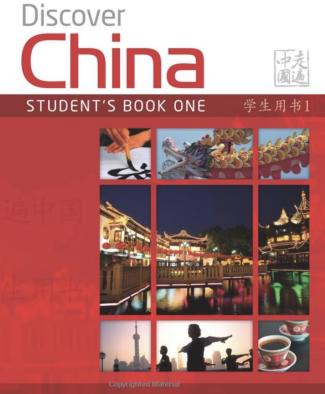 Discover China Student Book One (Discover China Chinese Language Learning Series) 978-0230405950The hard copy costs £33.10. Check for second- hand options, which will be cheaper.Assessment if you take the module FOR creditIf you are taking this module for credit, you need to complete and pass the assessments in order to gain the credits. The credits will count towards the total number of credits you need in each academic year (120 per year for undergraduate students). Assessment if you take the module NOT for creditIf you are taking this module as a non-credit bearing module, it will not count towards your programme and you will not receive credits. However, if you complete and pass the module, you will receive a Certificate of Completion stating that you have passed the module, and with what grade. The requirements are that you:Have attended at least 65% of the taught sessionsTake and pass the module assessment for non-credit seeking students to show that you have achieved the learning outcomes of the moduleIf you do not take the module assessment but meet the attendance requirement, you will receive a Certificate of Attendance, without a grade.LAN4080Assessment TitleWeight towards final grade %LengthDue DateCourseworkReading &Listening Test10%Semester 1, Week 11 (December)Writing  Assignment20%150-200 charactersSubmission (formative):Semester 2, Week 7Feedback given in Week 8Submission (summative):Semester 2, Week 9Oral exam30%Semester 2, Week 12Written exam40%2 hoursMay Examination periodLAN4081Assessment TitleWeight towards final grade %LengthDue DateCourseworkReading &Listening Test10%Semester 1, Week 11 (December)Writing  Assignment20%120 charactersSubmission (formative):Week 9Feedback given in Week 10Submission (summative):First week in JanuaryOral exam30%Semester 1, Week 12Written exam40%2 hoursJanuary Examination periodLAN4081Assessment TitleWeight towards final grade %LengthDue DateCourseworkReading &Listening Test20%Semester 1, Week 11 (December)Writing  Assignment30%120 charactersSubmission (formative):Week 9Feedback given in Week 10Submission (summative):First week in JanuaryOral exam50%Semester 1, Week 12LAN4082Assessment TitleWeight towards final grade %LengthDue DateCourseworkReading &Listening Test10%Semester 2, Week 11Writing Assignment20%150-200 charactersSubmission (formative):Semester 2, Week 7Feedback given in Week 8Submission (summative):Semester 2, Week 9Oral exam30%Semester 2, Week 12Written exam40%2 hoursMay Examination periodLAN4085/LAN4086/LAN4087Assessment TitleWeight towards final grade %Due DateCourseworkReading &Listening Test20%Week 11Writing  Assignment30%Submission (formative): Week 7Feedback given in Week 8Submission (summative): Week 9Oral test50%Last week of the moduleTask achievementHow fully has the task brief been achieved? Does the text have the required length?*How fully, and in what breadth, has the topic been covered?If the task consists of description, how comprehensive is the description?If the task consists of argumentation, has the topic been considered from different angles?Have different aspects of the topic been elaborated?How relevant, and how correct, is the information included?Organisation, Coherence and cohesionHow clear is the text, and how logical is its structure?How appropriate, and how varied, are the connectors and cohesive devices used to link sentences?How well is paragraphing used, and how well are paragraphs connected to achieve a coherent text? Does the text read smoothly, or are there jumps? Range(Grammar, Syntax, Vocabulary)Are the sentence and grammatical structures appropriate for the level? (at lower levels, simple sentences will be fine, while at higher levels, the inclusion of more complex structures will be expected)How wide is the range of vocabulary used in the text? (simple and frequent lexical items will be fine at lower levels, while at higher levels, more varied vocabulary, use of nuance, and use of idiomatic expressions will be expected)Accuracy (Grammar, Syntax, Vocabulary)How accurate are the grammar and sentence structures? If there are errors, are they minor, or do they impact the communication more severely? To what extent does the reader have to make an effort to understand what you are trying to communicate?How good is your command of the vocabulary? Do the words you have chosen have the right meaning to express what you want to say? If there are errors, do they just make the passage sound somewhat clumsy or do they obscure the meaning of the sentence and hinder communication?How well are lexical collocations used? (that is, words that normally go together, e.g. we say ‘to take a picture’ and not ‘to make a picture’, ‘to make a mistake’ and not ‘to do a mistake’, ‘to do someone a favour’ but not ‘to make someone a favour’)Task achievementHave you completed the task that has been set? Have you completed it fully or only partially? Range of vocabulary and structuresHow wide is the range of vocabulary that you use? Is it quite simple and basic, or do you master the full range of vocabulary that has been covered in the module?What kind of sentence structures do you use? Are they simple (such as a list of short main clauses), or are they more complex (using longer sentence structures with subordinate clauses that are well connected by conjunctions)?Accuracy of vocabulary and grammatical structuresHow accurate is the vocabulary you are using? Are you using words with the right meaning to express what you want to say? How often do you pick words that don’t quite fit?How accurate are the grammar and the sentence structures that you are using? How frequently do you make mistakes? Are the mistakes minor or do they make it hard for your conversation partner to understand what you are trying to say?PronunciationHow well do you pronounce the words and sounds in the target language? Is your pronunciation smooth and clear, with the correct word stress and sentence intonation, or is it difficult for the listener to recognise some of the words you produce?FluencyHow natural is the speed of your speech? (Note that slight hesitations, restarting a sentence, pausing to find the right word, etc., is part of natural speech). Are there many, long and ‘unnatural’, pauses and hesitations? Is there a breakdown of communication? Can you repair gaps by paraphrasing a word that you cannot find, or by reformulating a sentence?Interactional skillsHow well can you use conversational norms when interacting with someone else: For example, opening a conversation, maintaining it, asking for clarification, giving appropriate responses to prompts from your conversation partner, taking turns in the conversation, closing (ending) the conversation.  